Esquema con información técnica del bien “Armadura espiralada para sistemas de fijación”A continuación, se adjunta un plano de armadura en correspondencia con la sección transversal del inserto plástico. 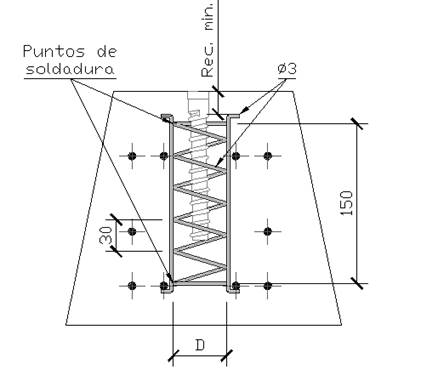 Como se puede observar en  la figura, se especifica una armadura de diámetro 3 milímetros. En términos de material, se requiere que sea una barra de acero lisa que satisfaga las prestaciones de una armadura constructiva. 